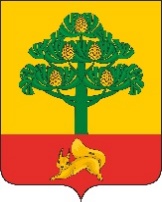 СОСНОВОБОРСКИЙ ГОРОДСКОЙ СОВЕТ ДЕПУТАТОВРЕШЕНИЕ_________________ 2023                                                                                                № _____г. СосновоборскО внесении изменений в решение Сосновоборского городского Совета депутатов от 13.12.2021 № 15/56-р «Об утверждении Положения о муниципальном жилищном контроле»В соответствии с Федеральным законом от 06.10.2003 № 131-ФЗ «Об общих принципах организации местного самоуправления в Российской Федерации», пунктом 4 части 2 статьи 3, статьей 6 Федерального закона от 31.07.2020 № 248-ФЗ «О государственном контроле (надзоре) и муниципальном контроле в Российской Федерации», статьей 20 Жилищного кодекса Российской Федерации, руководствуясь статьей 7 Устава города Сосновоборска Красноярского края, Сосновоборский городской Совет депутатов Р Е Ш И Л: Внести в Решение Сосновоборского городского Совета депутатов от 13.12.2021 № 15/56-р «Об утверждении Положения о муниципальном жилищном контроле» следующие изменения:1.1. пункт 2 дополнить подпунктом следущего содержания: «12) требований к безопасной эксплуатации и техническому обслуживанию внутридомового и (или) внутриквартирного газового оборудования, а также требований к содержанию относящихся к общему имуществу в многоквартирном доме вентиляционных и дымовых каналов.»; 1.2 пункт 3 Положения изложить в следующей редакции: «Муниципальный контроль осуществляется органом, определенным администрацией города Сосновоборска, в лице Управления градостроительства, имущественных и земельных отношений (далее – орган муниципального контроля)».1.3. в абзаце 1 пункта 4 исключить слова «от имени администрации»;1.4. в абзаце 2 пункта 4 заменить слова «администрации» на слова «органа муниципального контроля», исключить слово «Инспектор»;1.5. в пункте 8 исключить слова: «Учет осуществляется путем ведения журнала учета объектов контроля, обеспечивает актуальность сведений об объектах контроля.»;1.6. в пункте 13 исключить «3) меры стимулирования добросовестности» и «7) самообследование»;1.7. обзац 1 пункта 14 изложить в следующей редакции: «Информирование осуществляется посредством размещения сведений, предусмотренных частью 3 статьи 46 Федерального закона от 31.07.2020 № 248-ФЗ «О государственном контроле (надзоре) и муниципальном контроле в Российской Федерации» на официальном сайте  в сети «Интернет»: https://sosnovoborsk-city.ru/administration/munitsipalnyi-kontrol/munitsipalnyi-zhilishchnyi-kontrol, в средствах массовой информации, через личные кабинеты контролируемых лиц в государственных информационных системах (при их наличии) и в иных формах.»1.8. в абзаце 3 пункта 15 слова «Администрация города Сосновоборска» заменить на слова «Орган муниципального контроля»;1.9. абзац 4 пункта 15 изложить в следующей редакции «После рассмотрения предложений и замечаний, полученных в ходе публичного обсуждения, указанного в абзаце третьем настоящего пункта, доклад о правоприменительной практике осуществления муниципального контроля дорабатывается, утверждается руководителем контрольного органа  до 15 марта года, следующего за отчетным, и размещается на официальном сайте местной администрации в сети «Интернет»: https://sosnovoborsk-city.ru/administration/munitsipalnyi-kontrol/munitsipalnyi-zhilishchnyi-kontrol, в течение 5 рабочих дней после его утверждения.»;1.10. в пункте 15.2 слово «инспектор» заменить на слова «орган муниципального контроля»1.11. абзац 3 пункта 15.2 дополнить словами следующего содержания: «форма которого утверждается администрацией города Сосновоборска»;1.12. в абзаце 5 пункта 15.2 слово «Инспектору» заменить на слова «органу муниципального контроля»;1.13. в абзаце 9 пункта 15.2 слово: «Инспектора» заменить на слова: «органа муниципального контроля»;1.14. в подпункте 6 абзаца 5 пункта 16 слова «администрации города Сосновоборска» заменить на слова: «органа муниципального контроля»;1.15. абзац 8 пункта 16 изложить в следующей редакции: «Индивидуальное консультирование на личном приеме контролируемого лица и его представителя Инспекторами не может превышать 10 минут. Публичное письменное консультирование осуществляется путем размещения информационных материалов на информационных стендах администрации города Сосновоборска, размещения на официальном сайте в сети «Интернет»: https://sosnovoborsk-city.ru/administration/munitsipalnyi-kontrol/munitsipalnyi-zhilishchnyi-kontrol, письменного разъяснения, в случае поступления в течении 2 месяцев более 5 однотипных обращений контролируемых лиц и их представителей.»;1.16. абзац 16 пункта 16 дополнить словами следующего содержания: «форма которого утверждается администрацией города Сосновоборска»;1.17. в пункте 17 абзацы 3, 4, 5, 7, 8, 9 исключить в связи с тем, что оценка управления рисками причинения вреда (ущерба) охраняемым законом ценностям при осуществлении муниципального жилищного контроля не применяется;1.18. подпункт 2 пункта 20 изложить в следующей редакции: «2. Документарная проверка проводится по месту нахождения органа муниципального контроля и предметом которой являются исключительно сведения, содержащиеся в документах контролируемых лиц, устанавливающих их организационно-правовую форму, права и обязанности, а также документы, используемые при осуществлении их деятельности и связанные с исполнением ими обязательных требований и решений органа муниципального контроля. В ходе документарной проверки могут совершаться следующие контрольные (надзорные) действия:получение письменных объяснений;истребование документов.В случае, если достоверность сведений, содержащихся в документах, имеющихся в распоряжении органа муниципального контроля, вызывает обоснованные сомнения либо эти сведения не позволяют оценить исполнение контролируемым лицом обязательных требований, орган муниципального контроля направляет в адрес контролируемого лица требование представить иные необходимые для рассмотрения в ходе документарной проверки документы. В течение десяти рабочих дней со дня получения данного требования контролируемое лицо обязано направить указанные в требовании документы.В случае, если в ходе документарной проверки выявлены ошибки и (или) противоречия в представленных контролируемым лицом документах либо выявлено несоответствие сведений, содержащихся в этих документах, сведениям, содержащимся в имеющихся у органа муниципального контроля документах и (или) полученным при осуществлении муниципального контроля, информация об ошибках, о противоречиях и несоответствии сведений направляется контролируемому лицу с требованием представить в течение десяти рабочих дней необходимые пояснения. Контролируемое лицо, представляющее пояснения относительно выявленных ошибок и (или) противоречий в представленных документах либо относительно несоответствия сведений, содержащихся в этих документах, сведениям, содержащимся в имеющихся органа муниципального контроля документах и (или) полученным при осуществлении муниципального контроля, вправе дополнительно представить документы, подтверждающие достоверность ранее представленных документов.Срок проведения документарной проверки не может превышать десять рабочих дней. В указанный срок не включается период с момента направления органом муниципального контроля контролируемому лицу требования представить необходимые для рассмотрения в ходе документарной проверки документы до момента представления указанных в требовании документов в орган муниципального контроля, а также период с момента направления контролируемому лицу информации органом муниципального контроля о выявлении ошибок и (или) противоречий в представленных контролируемым лицом документах либо о несоответствии сведений, содержащихся в этих документах, сведениям, содержащимся в имеющихся у органа муниципального контроля, документах и (или) полученным при осуществлении муниципального контроля, и требования представить необходимые пояснения в письменной форме до момента представления указанных пояснений в орган муниципального контроля.1.19. подпункт 3 пункта 20 изложить в следующей редакции: «4. Наблюдение за соблюдением обязательных требований (мониторинг безопасности), осуществляется инспектором путем анализа данных об объектах контроля, имеющихся у органа муниципального контроля, в том числе данных, которые поступают в ходе межведомственного информационного взаимодействия, предоставляются контролируемыми лицами в рамках исполнения обязательных требований, а также данных, содержащихся в государственных и муниципальных информационных системах.Наблюдение за соблюдением обязательных требований (мониторинг безопасности) осуществляется постоянно (систематически, регулярно, непрерывно) на основании заданий руководителя органа муниципального контроля, лица замещающего его. Форма задания утверждается органом муниципального контроля.При наблюдении за соблюдением обязательных требований (мониторинге безопасности) на контролируемых лиц не возлагаются обязанности, не установленные обязательными требованиями.Если в ходе наблюдения за соблюдением обязательных требований (мониторинга безопасности) выявлены факты причинения вреда (ущерба) или возникновения угрозы причинения вреда (ущерба) охраняемым законом ценностям, сведения о нарушениях обязательных требований, о готовящихся нарушениях обязательных требований или признаках нарушений обязательных требований, органом муниципального контроля могут быть приняты следующие решения:1) решение о проведении внепланового контрольного (надзорного) мероприятия в соответствии со статьей 60 Федерального закона от 31.07.2020 № 248-ФЗ «О государственном контроле (надзоре) и муниципальном контроле в Российской Федерации»;2) решение об объявлении предостережения.1.20. в подпункт 5 пункта 20 внести абзац следующего содержания: «Выездное обследование проводится на основании задания руководителя органа муниципального контроля, лица замещающего его. Форма задания утверждается органом муниципального контроля.»1.21. приложение 1 к Положению о муниципальном жилищном контроле изложить в новой редакции согласно приложению 1;1.22. приложение 2 к Положению о муниципальном жилищном контроле изложить в новой редакции согласно приложению 2;	2. Контроль за исполнением настоящего решения возложить на постоянную комиссию по экономике, собственности и городскому хозяйству Сосновоборского городского Совета депутатов (Н.А.Бурцева).3. Решение вступает в силу со дня следующим за днем его официального опубликования в городской газете «Рабочий».Приложение № 1 к решениюПриложение № 1к Положению о муниципальном жилищном контролеИНДИКАТОРЫ РИСКА НАРУШЕНИЯ ОБЯЗАТЕЛЬНЫХ ТРЕБОВАНИЙ, ИСПОЛЬЗУЕМЫЕ В КАЧЕСТВЕ ОСНОВАНИЯ ДЛЯ ПРОВЕДЕНИЯ КОНТРОЛЬНЫХ МЕРОПРИЯТИЙ ПРИ ОСУЩЕСТВЛЕНИИ МУНИЦИПАЛЬНОГО КОНТРОЛЯ	1. Трехкратный и более рост количества обращений за единицу времени (месяц, квартал) в сравнении с предшествующим аналогичным периодом и (или) с аналогичным периодом предшествующего календарного года, поступивших в адрес органа муниципального жилищного контроля от граждан (поступивших способом, позволяющим установить личность обратившегося гражданина) или организаций, являющихся собственниками помещений в многоквартирном доме, граждан, являющихся пользователями помещений в многоквартирном доме, информации от органов государственной власти, органов местного самоуправления, из средств массовой информации, информационно-телекоммуникационной сети "Интернет", государственных информационных систем о фактах нарушений контролируемыми лицами обязательных требований, установленных частью 1 статьи 20 Жилищного кодекса Российской Федерации.Приложение № 2к Положению о муниципальном жилищном контролеПЕРЕЧЕНЬ ПОКАЗАТЕЛЕЙ РЕЗУЛЬТАТИВНОСТИ И ЭФФЕКТИВНОСТИ ДЕЯТЕЛЬНОСТИ ОРГАНА КОНТРОЛЯПредседатель Сосновоборского 
городского Совета депутатов                            Б.М.Пучкин         Глава города Сосновоборска                        А.С. Кудрявцев№ п/пНаименование показателяФормула расчетаКомментарииЦелевые значения показателей№ п/пНаименование показателяФормула расчетаКомментариигодКЛЮЧЕВЫЕ ПОКАЗАТЕЛИКЛЮЧЕВЫЕ ПОКАЗАТЕЛИКЛЮЧЕВЫЕ ПОКАЗАТЕЛИКЛЮЧЕВЫЕ ПОКАЗАТЕЛИ1Показатели, отражающие уровень минимизации вреда (ущерба) охраняемым законом ценностям, уровень устранения риска причинения вреда (ущерба)Показатели, отражающие уровень минимизации вреда (ущерба) охраняемым законом ценностям, уровень устранения риска причинения вреда (ущерба)Показатели, отражающие уровень минимизации вреда (ущерба) охраняемым законом ценностям, уровень устранения риска причинения вреда (ущерба)Показатели, отражающие уровень минимизации вреда (ущерба) охраняемым законом ценностям, уровень устранения риска причинения вреда (ущерба)1.1.Доля правонарушений, повлекших причинение вреда окружающей среде, из общего числа правонарушений, выявленных в результате осуществления регионального государственного экологического надзора (%)(Пв / По) x 100%Д - доля правонарушений, повлекших причинение вреда;Пв - количество, выявленных правонарушений, повлекших причинение вреда (ед.);По - общее количество выявленных правонарушений (ед.)0                                                                ИНДИКАТИВНЫЕ ПОКАЗАТЕЛИ                                                                ИНДИКАТИВНЫЕ ПОКАЗАТЕЛИ                                                                ИНДИКАТИВНЫЕ ПОКАЗАТЕЛИ2Показатели, применяемые для мониторинга контрольной деятельности, ее анализа, выявления проблем, возникающих при осуществлении, и определения причин их возникновения, характеризующих соотношение между степенью устранения риска причинения вреда (ущерба) и объемом трудовых, материальных и финансовых ресурсов, а также уровень вмешательства в деятельность контролирПоказатели, применяемые для мониторинга контрольной деятельности, ее анализа, выявления проблем, возникающих при осуществлении, и определения причин их возникновения, характеризующих соотношение между степенью устранения риска причинения вреда (ущерба) и объемом трудовых, материальных и финансовых ресурсов, а также уровень вмешательства в деятельность контролирПоказатели, применяемые для мониторинга контрольной деятельности, ее анализа, выявления проблем, возникающих при осуществлении, и определения причин их возникновения, характеризующих соотношение между степенью устранения риска причинения вреда (ущерба) и объемом трудовых, материальных и финансовых ресурсов, а также уровень вмешательства в деятельность контролирПоказатели, применяемые для мониторинга контрольной деятельности, ее анализа, выявления проблем, возникающих при осуществлении, и определения причин их возникновения, характеризующих соотношение между степенью устранения риска причинения вреда (ущерба) и объемом трудовых, материальных и финансовых ресурсов, а также уровень вмешательства в деятельность контролир2.1.Доля контрольных (надзорных) мероприятий в рамках муниципального контроля, проведенных в установленные сроки, по отношению к общему количеству контрольных мероприятий, проведенных в рамках осуществления муниципального контроля Пву*100% / ПокПву – количество контрольных (надзорных) мероприятий в рамках муниципального контроля, проведенных в установленные срокиПок – общее количество проведенных контрольных мероприятий в рамках муниципального контроля 100%2.2. Доля предписаний об устранении нарушений обязательных требований, признанных незаконными в судебном порядке, по отношению к общему количеству предписаний, выданных Инспектором  в ходе осуществления муниципального контроля ПРн*100% / ПРоПРн - количество предписаний,  признанных незаконными в судебном порядке;Про - общее количеству предписаний, выданных в ходе муниципального контроля 02.3.Доля контрольных мероприятий, проведенных в рамках муниципального контроля, результаты которых были признаны недействительнымиПпн*100% / ПокПпн – количество контрольных мероприятий, результаты которых признаны недействительными;Пок - общее количество контрольных мероприятий, проведенных в рамках муниципального контроля 02.4.Доля контрольных мероприятий, с нарушениями требований законодательства Российской Федерации о порядке их проведения, по результатам выявления которых к Инспекторам, осуществившим такие проверки, применены меры дисциплинарного, административного наказания от общего количества проведенных проверок  Псн*100% / ПокПсн – количество контрольных мероприятий, проведенных в рамках муниципального контроля, с нарушениями требований законодательства РФ о порядке их проведения, по результатам выявления которых к Инспекторам, осуществившим такие проверки, применены меры дисциплинарного, административного наказанияПок- общее количество контрольных мероприятий, проведенных в рамках муниципального контроля 03. Индикативные показатели, характеризующие качество проводимых мероприятий в части их направленности на устранение максимального объема потенциального вреда (ущерба) охраняемым законном ценностям, предназначенные для анализа уровля организации проведенных мероприятий3. Индикативные показатели, характеризующие качество проводимых мероприятий в части их направленности на устранение максимального объема потенциального вреда (ущерба) охраняемым законном ценностям, предназначенные для анализа уровля организации проведенных мероприятий3. Индикативные показатели, характеризующие качество проводимых мероприятий в части их направленности на устранение максимального объема потенциального вреда (ущерба) охраняемым законном ценностям, предназначенные для анализа уровля организации проведенных мероприятий3. Индикативные показатели, характеризующие качество проводимых мероприятий в части их направленности на устранение максимального объема потенциального вреда (ущерба) охраняемым законном ценностям, предназначенные для анализа уровля организации проведенных мероприятий3. Индикативные показатели, характеризующие качество проводимых мероприятий в части их направленности на устранение максимального объема потенциального вреда (ущерба) охраняемым законном ценностям, предназначенные для анализа уровля организации проведенных мероприятий3.1Доля контролируемых лиц, у которых были устранены нарушения, выявленные в результате проведения контрольно-надзорных мероприятий (Пу/ Пн)*100%Пу – количество контролируемых лиц, у которых были устранены нарушения, выявленные в результате проведения контрольных мероприятий, Пн- общее количество контролируемых лиц, допустивших нарушения, в результате которых причинен вред или была создана угроза его причинения, выявленные в результате проведения контрольных мероприятий.100%